Supplementary informationIntelligent wearable system with accurate detection of abnormal gait and timely cueing for mobility enhancement of people with Parkinson’s DiseaseBao Yang,1,2 Ying Li1,4 Fei Wang,1,6 Stephanie Auyeung,1,5 Manyui Leung,1,3 Margaret Mak, 1,5 and Xiaoming Tao1,3,4*1 Research Institute for Intelligent Wearable Systems, The Hong Kong Polytechnic University, Hong Kong, China2 School of Civil Engineering and Transportation, South China University of Technology, Guangzhou, China3 Institute of Textile and Clothing, The Hong Kong Polytechnic University, Hong Kong, China4 The Hong Kong Polytechnic University Shenzhen Research Institute, Shenzhen, China5 Department of Rehabilitation Sciences, The Hong Kong Polytechnic University, Hong Kong, China6 School of Textile Materials and Engineering, Wuyi University, Jiangmen, China*Corresponding author: xiao-ming.tao@polyu.edu.hkSupplementary InformationSupplementary Information contains：Supplementary Texts：S1. Gait parametersS2. QuestionnaireS3. Definition of sensitivity, specificity, and accuracySupplementary Figures: Fig. S1 - Fig.S9Supplementary Tables：Table S1 – Table S6Description of Supplementary Videos: Mov.S1 - Mov.S2 Supplementary Texts：S1. Gait parametersOnce the events of FS and FO are detected, the peak duration of the  single support () and swing () can be given by the following equations.                 (S1)                    (S2)where  and  represent the moment of the FS and FO, respectively. and n represent the total number of stances and swings, respectively. Double support is defined as that both feet are on the ground for support. Each double support begins at FS and ends at FO. And thus, the peak of the peak duration for the double support (P_DDS) can be given by                (S3)where  and  represent the beginning and end of the  double support, respectively. And  is the total number of double supports.S2. QuestionnaireA 17- item questionnaire on intelligent wearable systems was distributed to 16 subjects in the wear trials. The questionnaire includes three parts: 6 items on comfortability and practicality, 6 items on assessment of cueing, and 5 items on suggestions for improvement. The items in the questionnaire are listed below.Questions & answer or 5-point scale (1 - Strongly Disagree, 2 -Disagree, 3 - Nurture, 4 - Agree, 5 - Strongly Agree)Part 1:  Comfortability and practicality of IWS1) Smart insoles are comfortable.2) The position of laser light is comfortable.3) The weight of laser light is acceptable.4) The whole set system is easy to wear. 5) APP is easy to use.Part 2:  Assessment o cueing1) Preferred cueing of the ISW 2) Whether can the system improve mobility? 3) The level of improvement of walking.4) The level of the cueing to overcome FoG.5) The trigger speed of cueing is fast enough.6) How to improve your mobility by cueing?Part 3: Suggestions for improvement1) Environment of the usage.2) Did you use other cueing that is effective for you?3) Which kind of cueing is effective for you?4) If the somatosensory cue is integrated into the ISW, do you willing to try?5) Which method do you prefer to cancel the cueing if it bothers you?6) Do you have any comments for the ISW? S3. Definition of sensitivity, specificity, and accuracySensitivity and specificity are statistical measures of the performance of a binary classification test, which were chosen to evaluate the performance of FoG detection like the references(Lorenzi et al., 2016; Mikos et al., 2019). First, some items should be defined. For example, if a step is detected as FoG by the proposed model and by the observers, its corresponding data are considered as true positive (). If a step is detected as non-FoG by the proposed model and by the observers, its corresponding gait data are considered true negative (). If a step is detected as FoG by the proposed model, while this step is detected as non-FoG by the observers, the corresponding gait data are considered false positive (). And if a step is detected as non-FoG by the proposed model, while this step is detected as FoG by the observers, the corresponding gait data are considered false negative (). TP and TN indicate that the result detected by the proposed model is consistent with that of the actual condition. Reversely, FP and FN indicate that the result detected by the proposed model is opposite to the actual condition. After the data points of gait were classified into different datasets of , , , and , the sensitivity, specificity and accuracy can be given by                     (S5)                     (S6)            (S7)Supplementary Figures: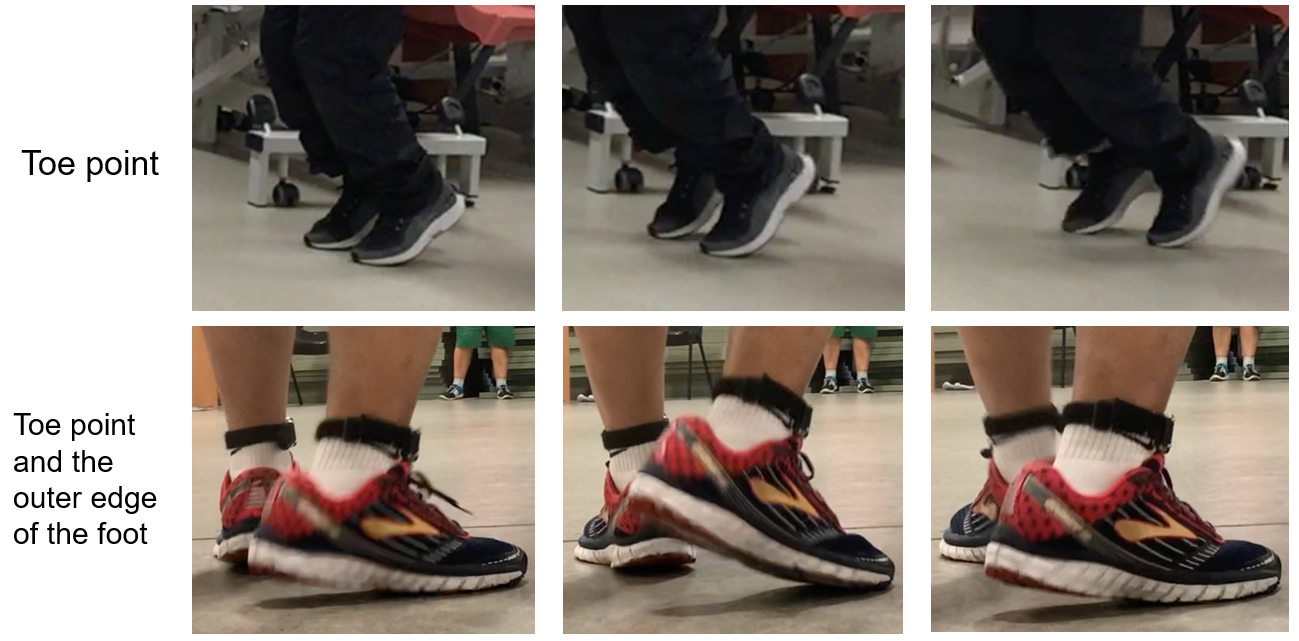 Fig.S1 ǀ Illustration of degenerate gaits of PD patients. These photos captured in the trials show that the toe and the outer edge of the forefoot can be the main region for supporting. 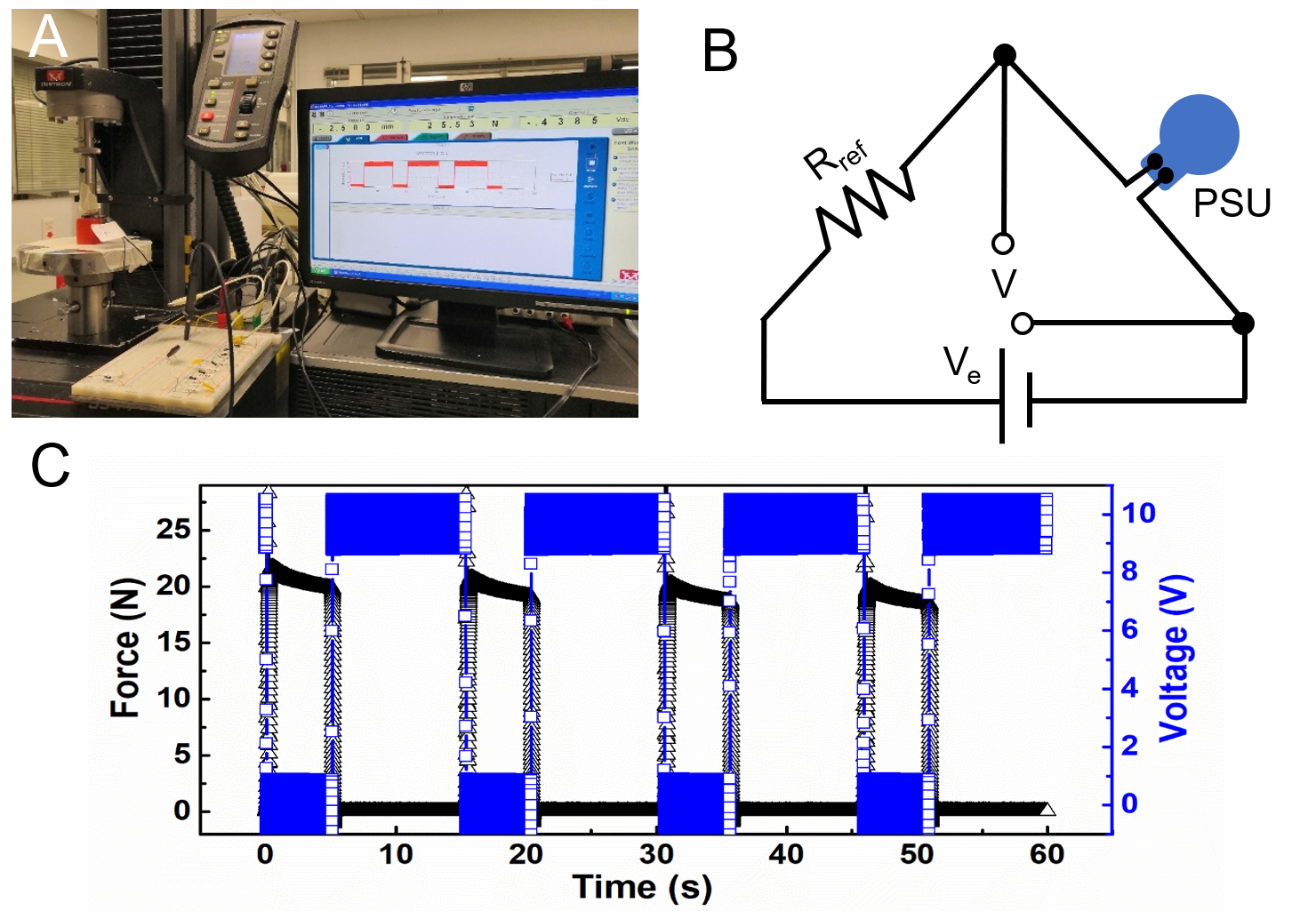 Fig.S2 ǀ Illustration of the response time of bare PSUs under cyclic compression. These tests were performed on a material machine (Series 5944, Instron®, America) installed with a load cell and a coupled voltage divider circuit. The applied force and the resistance change of the bare PSUs were recorded simultaneously. A, Physical photo of the experimental setup. B, Schematic of a voltage divider circuit. The loading and unloading speed are same as 35 mm/s. And a sampling rate of 1 kHz was chosen so that it is enough high to capture the sharp changes of the applied force and the divided voltage across the bare PSU. C, Illustrated output signals of the applied force and the particle voltage across the PSU. Here, the designed threshold pressure of the PSU is about 20 kPa. And enlarged curves are shown in Fig.2b. 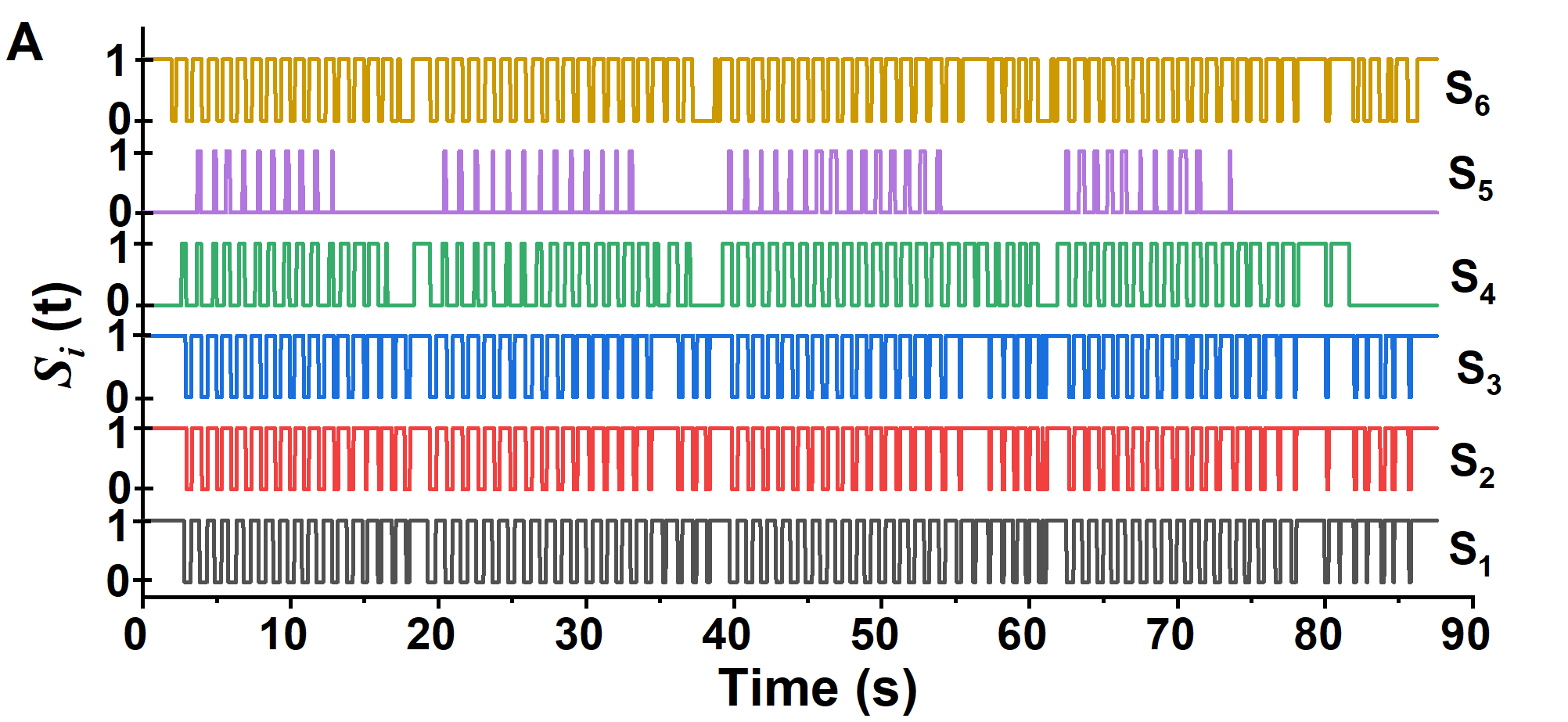 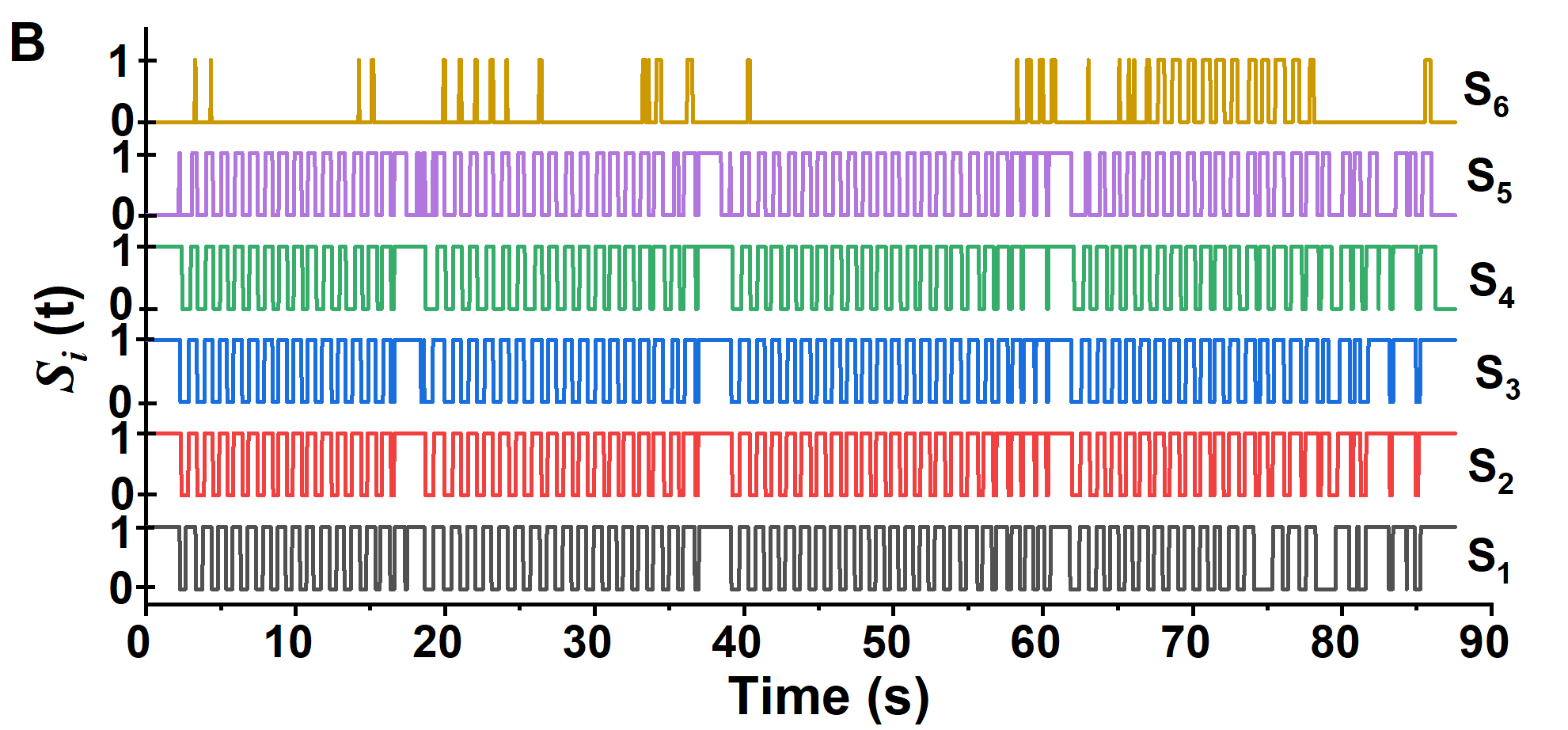 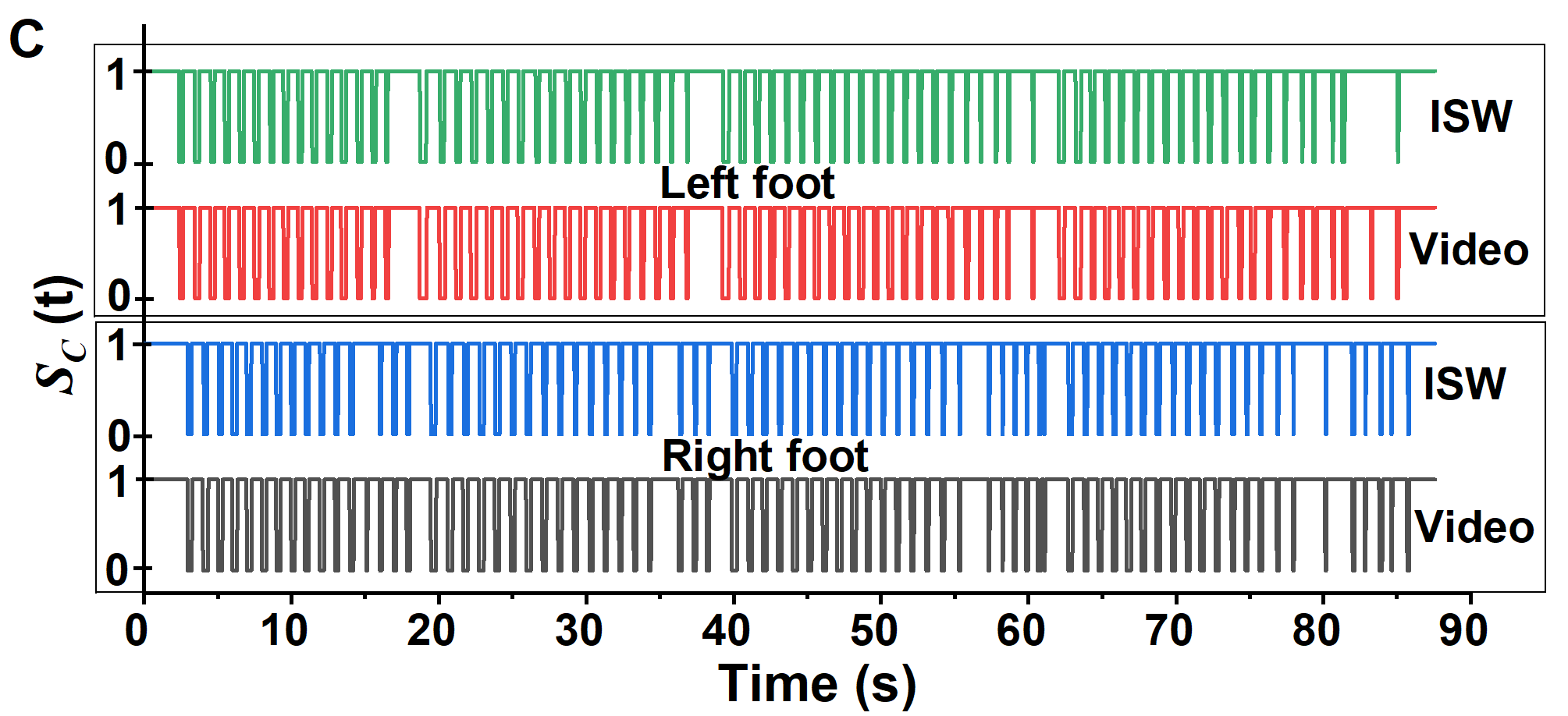 Fig. S3 ǀ Comparison between the collected data from ISW and video shorts. A, Illustrated signals of the left insole. B, Illustrated signals of the right insole. S1, S2, S3, S4, S5 and S6 are the data collected from corresponding PSU in Fig.1c. The subject had 62 kg in weight, the height of 170 cm, age of 79 years old, the shoe size of 42.0, and H & Y stage of 1.5. The raw signals of each PSU with the sampling rate of 32Hz are listed. C, Combined signals of each insole versus video observation as benchmarks, showing that the accuracy of ISW is over 95% for each foot. Here, the gait phase of stance and swing were detected by professionals and expressed as “1” and “0”, respectively. 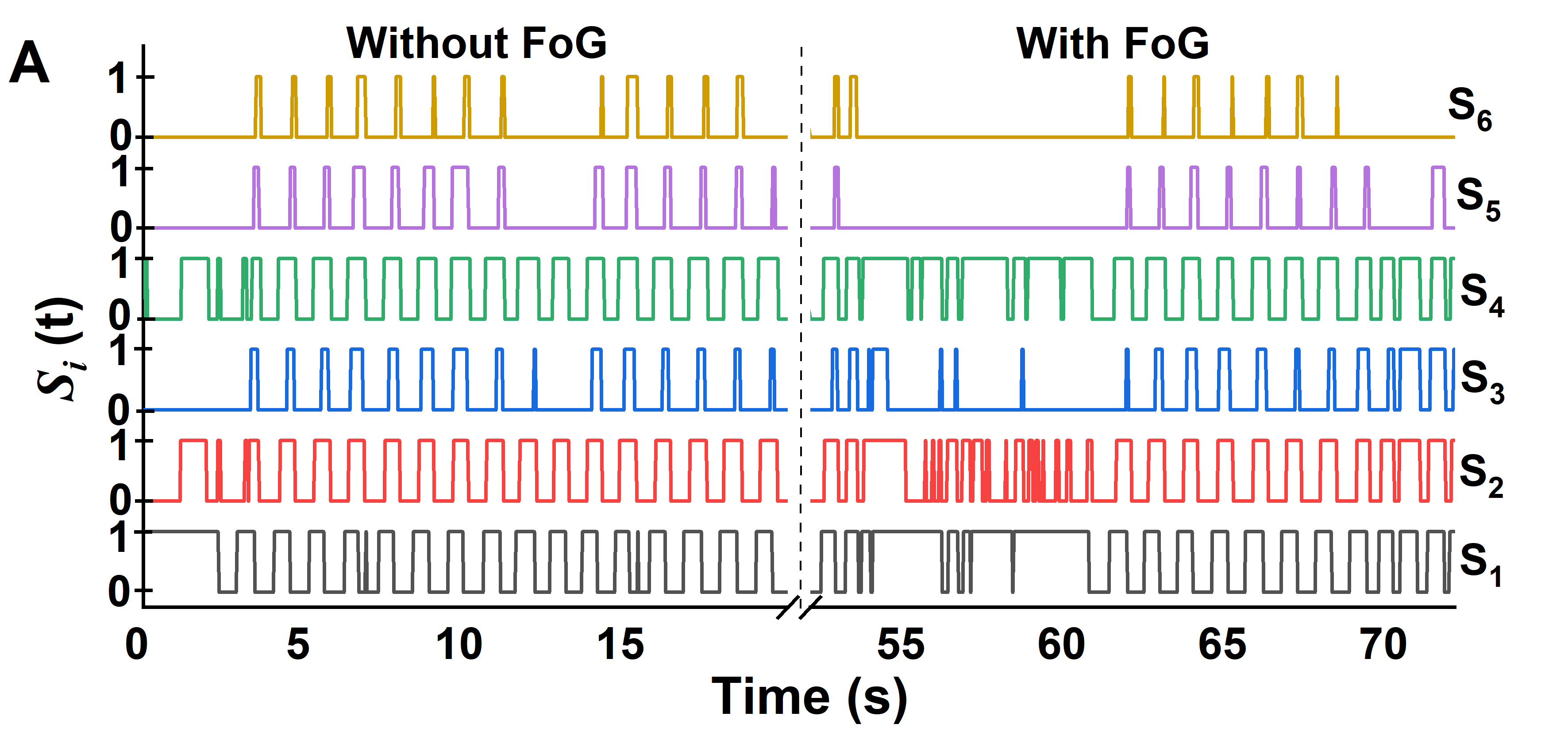 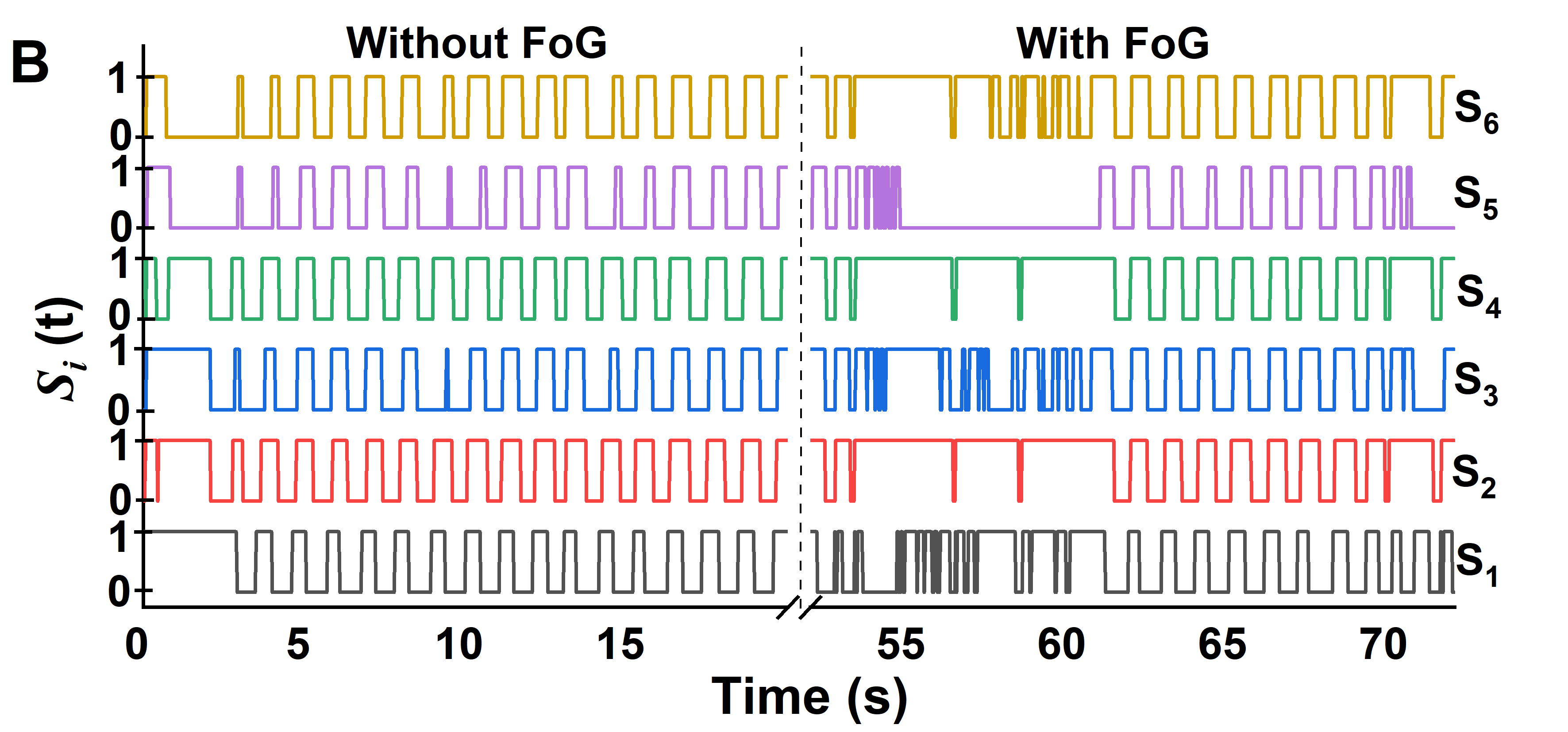 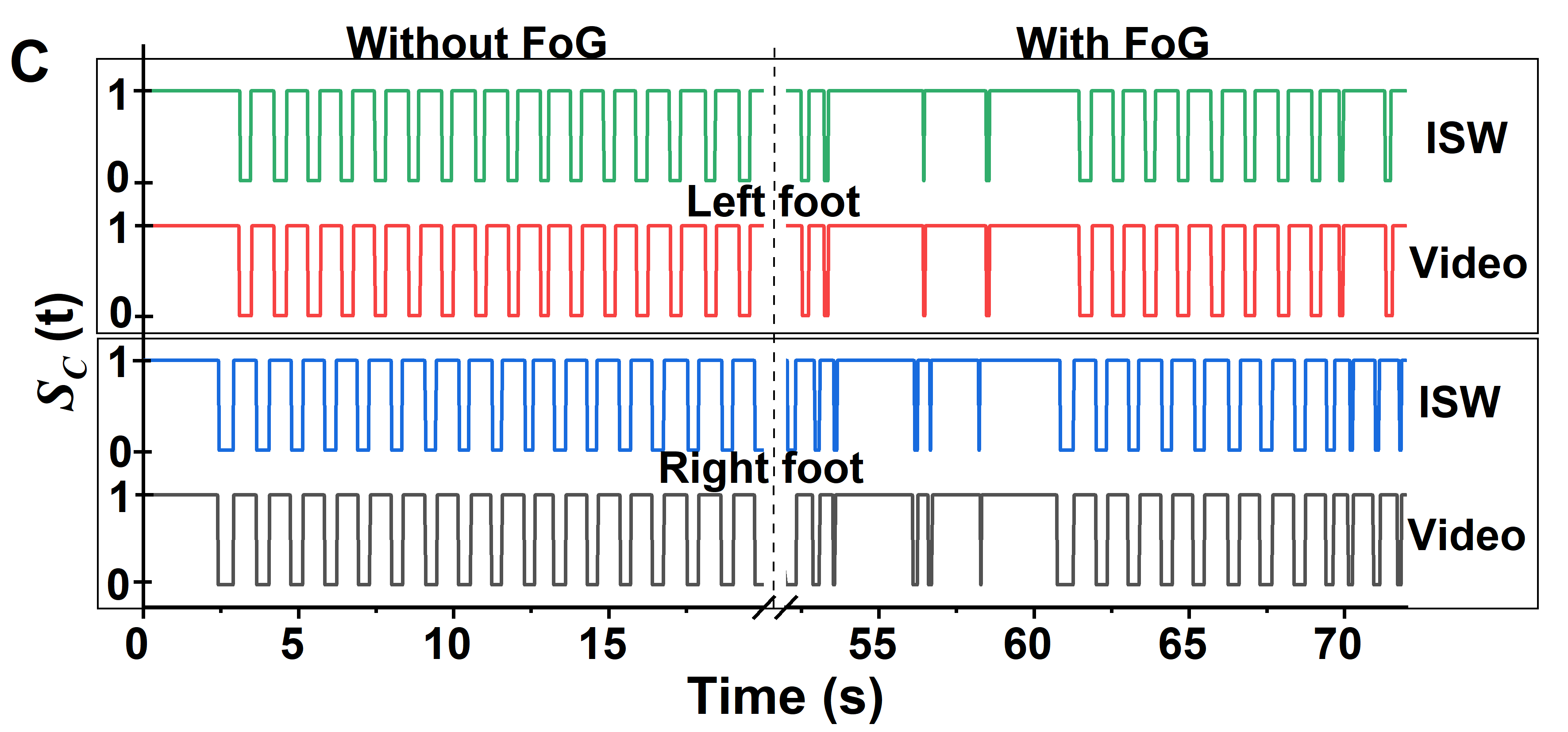 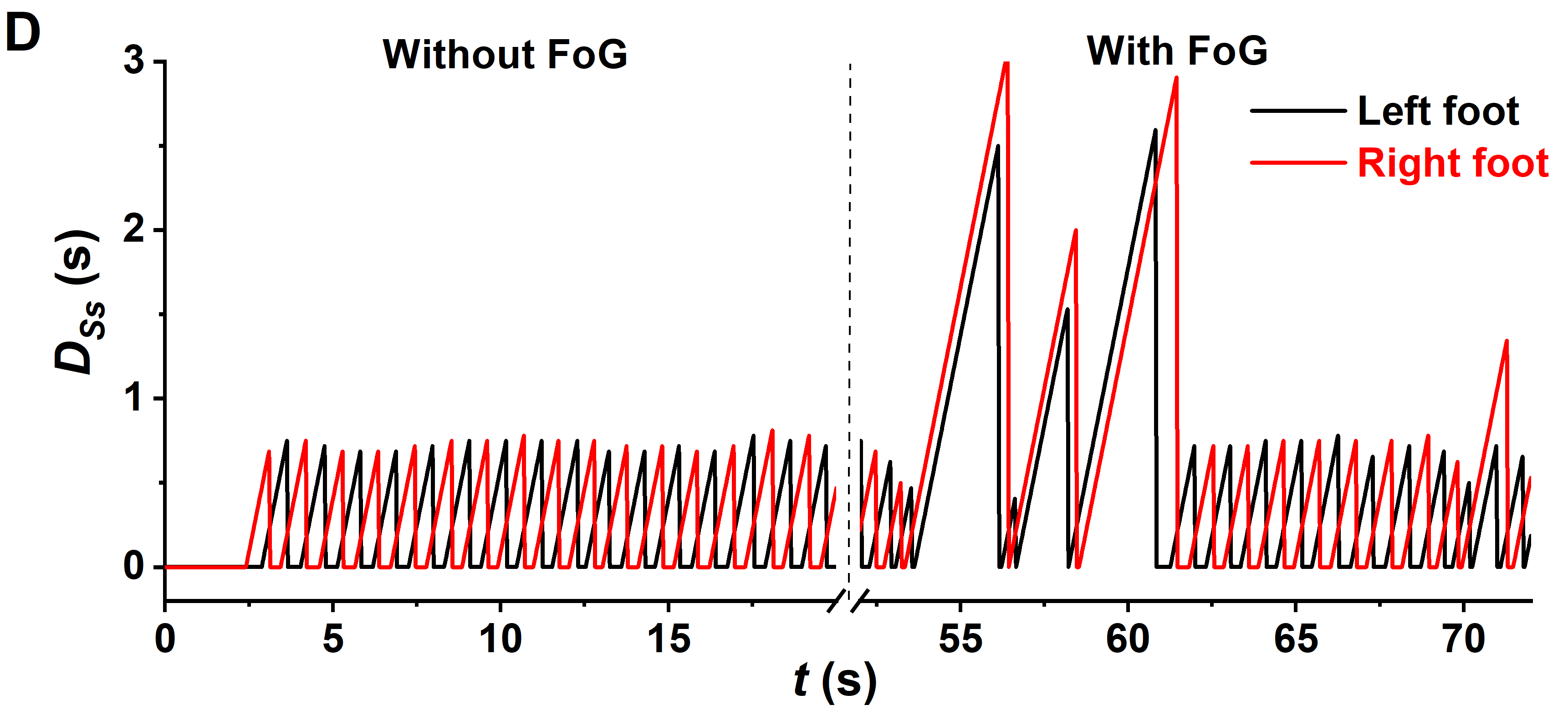 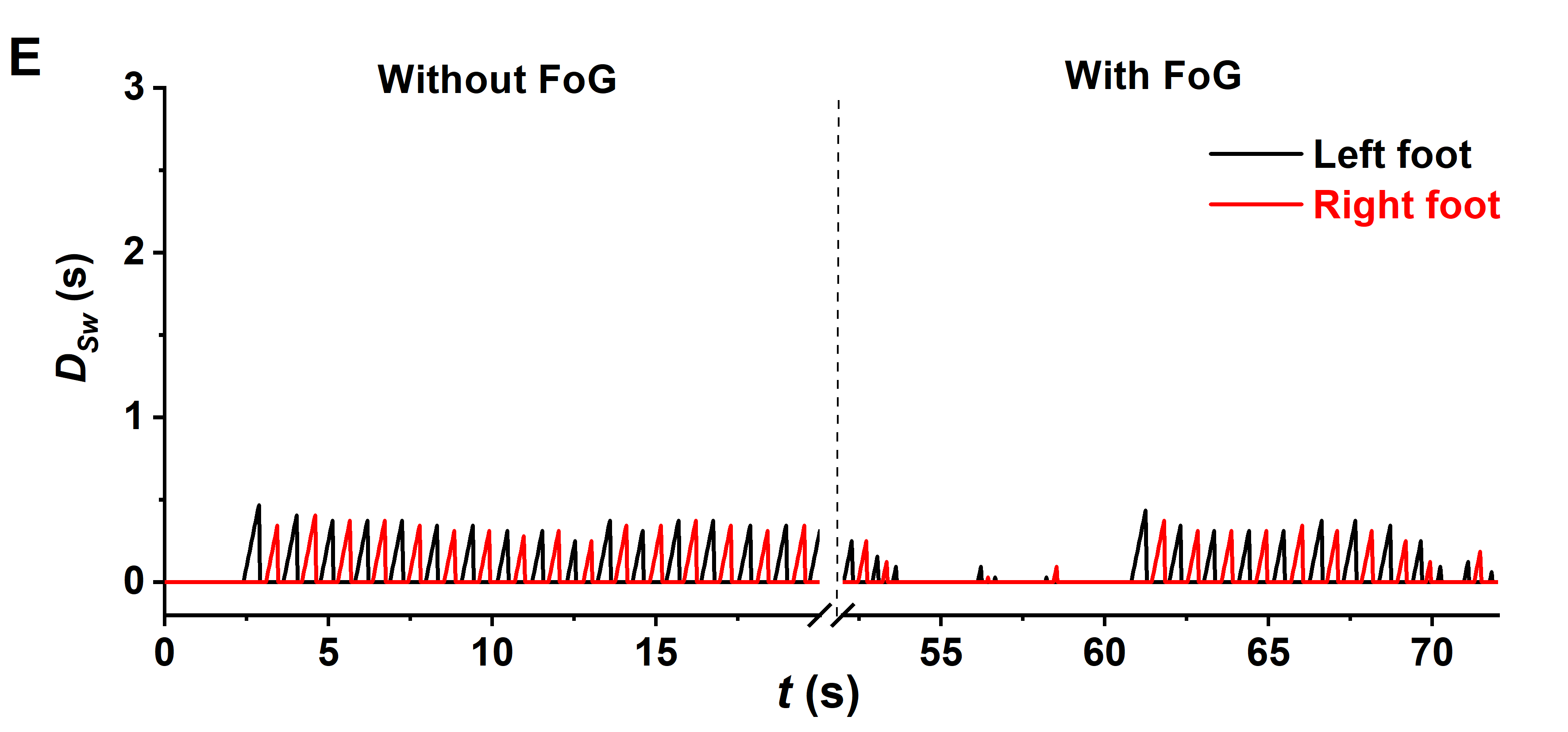 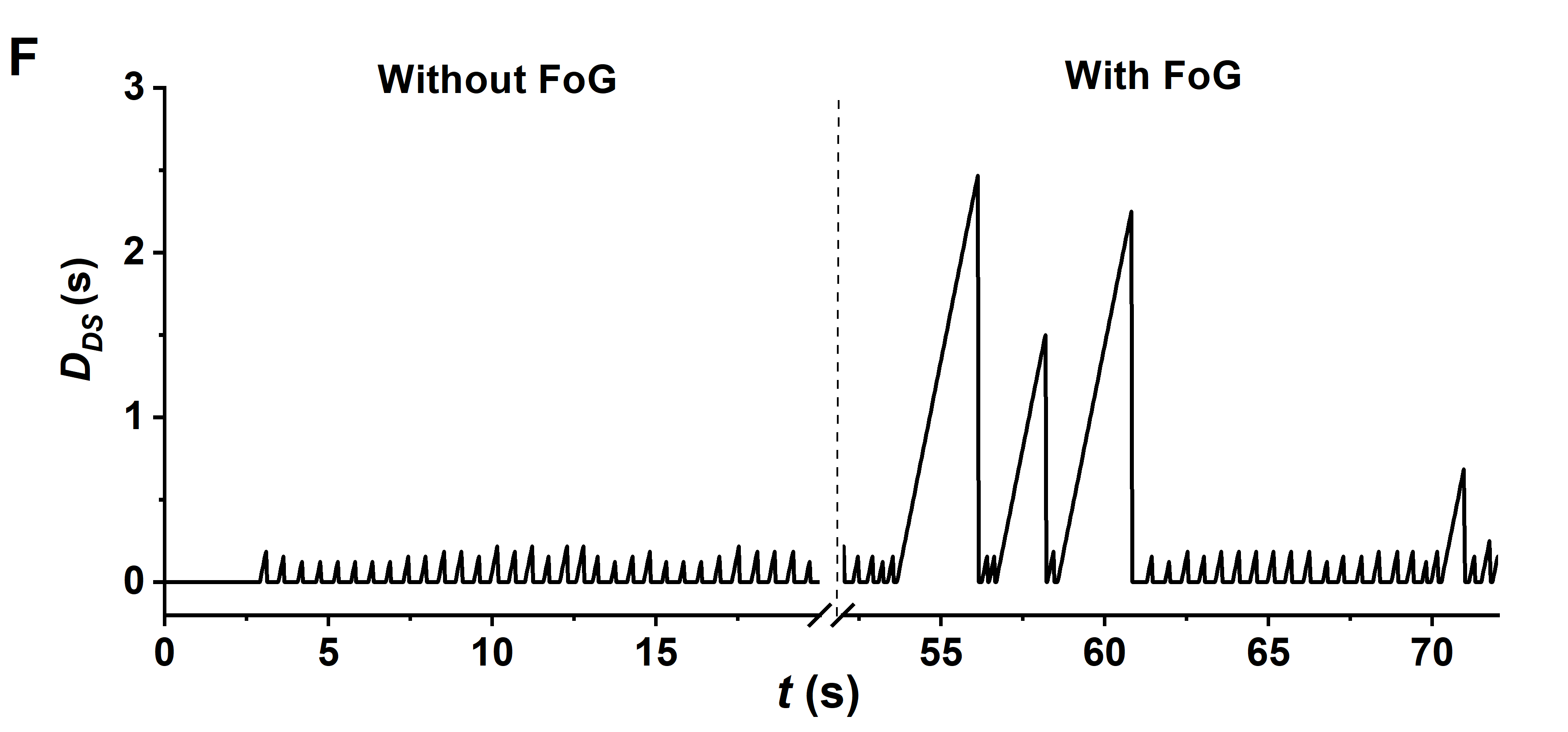 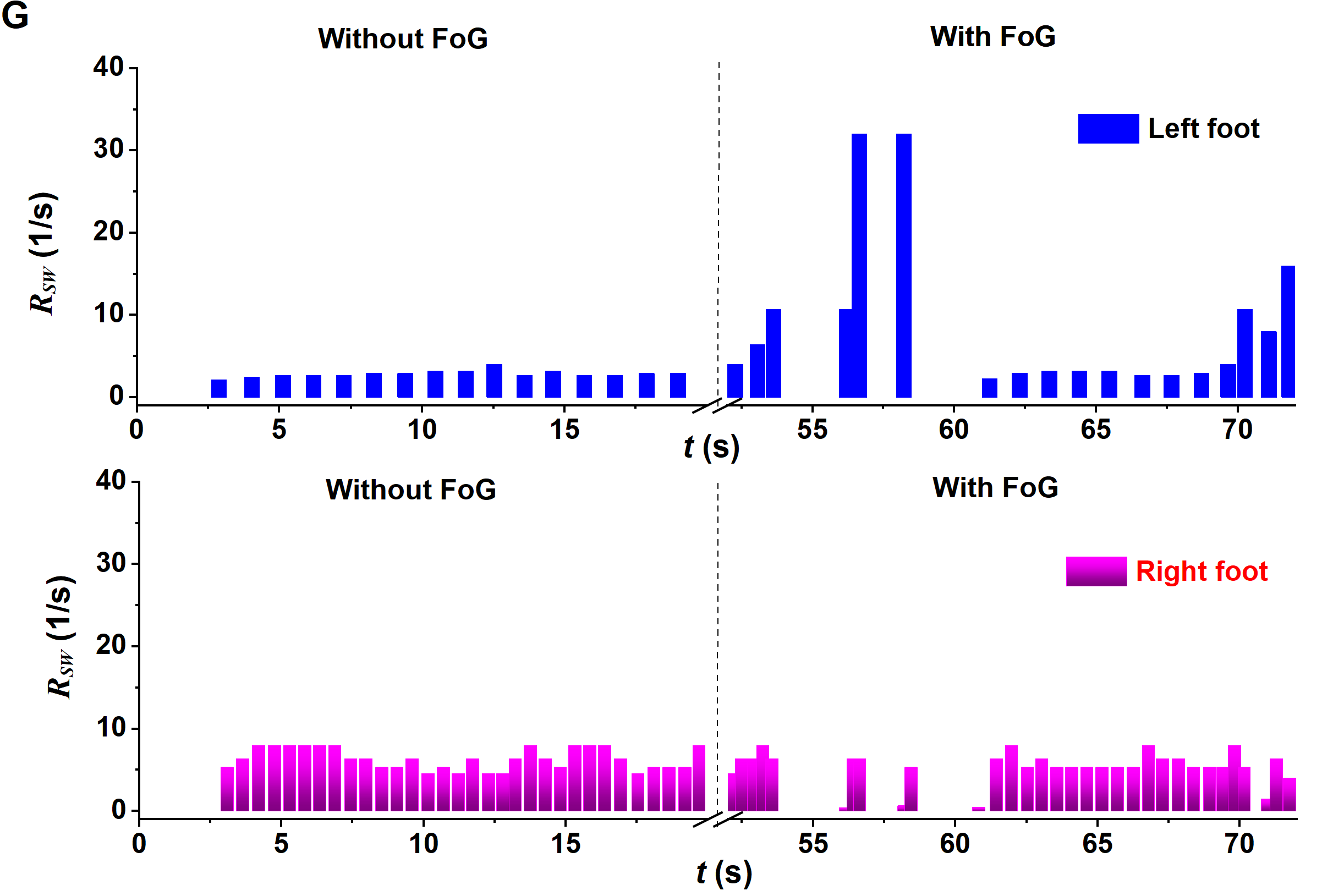 Fig. S4 ǀ PD subject walked without and with small shuffling steps. A, PSU signals of the left insole. B, PSU signals of the right foot. C, Comparison between corresponding results of IWS and those of video shots. D-F, Corresponding duration of stance, double support, and swing, respectively. G, Corresponding reciprocal of . The subject had the weight of 74 kg, the height of 187 cm, the age of 69 years old, the shoe size of 41.0, and H & Y stage of 3.0.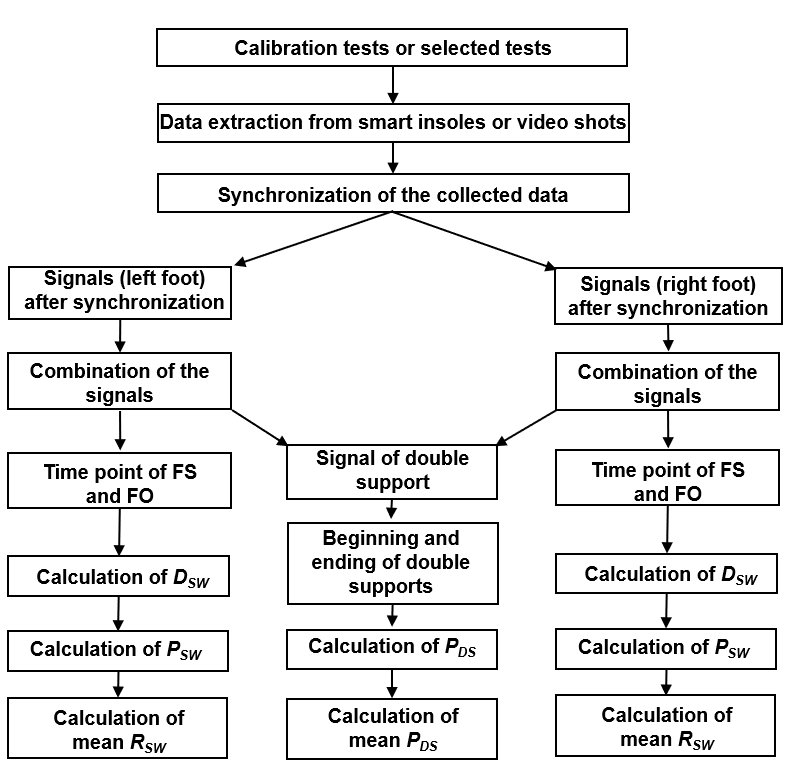 Fig. S5 ǀ Data flow of calibration tests. The calibration test was utilized to provide the mean value of the peak duration of double support () and the reciprocal of the mean value of the peak duration of swing (), which represents the mobility of individual. It is noted that there are no FoG during the calibration tests. If one subject walked with FoG in all tests, the calibration results will be replaced by nominal values (0.22s for double support, 2.53 1/s and 2.50 1/s as RDSW for the left foot and right foot, respectively).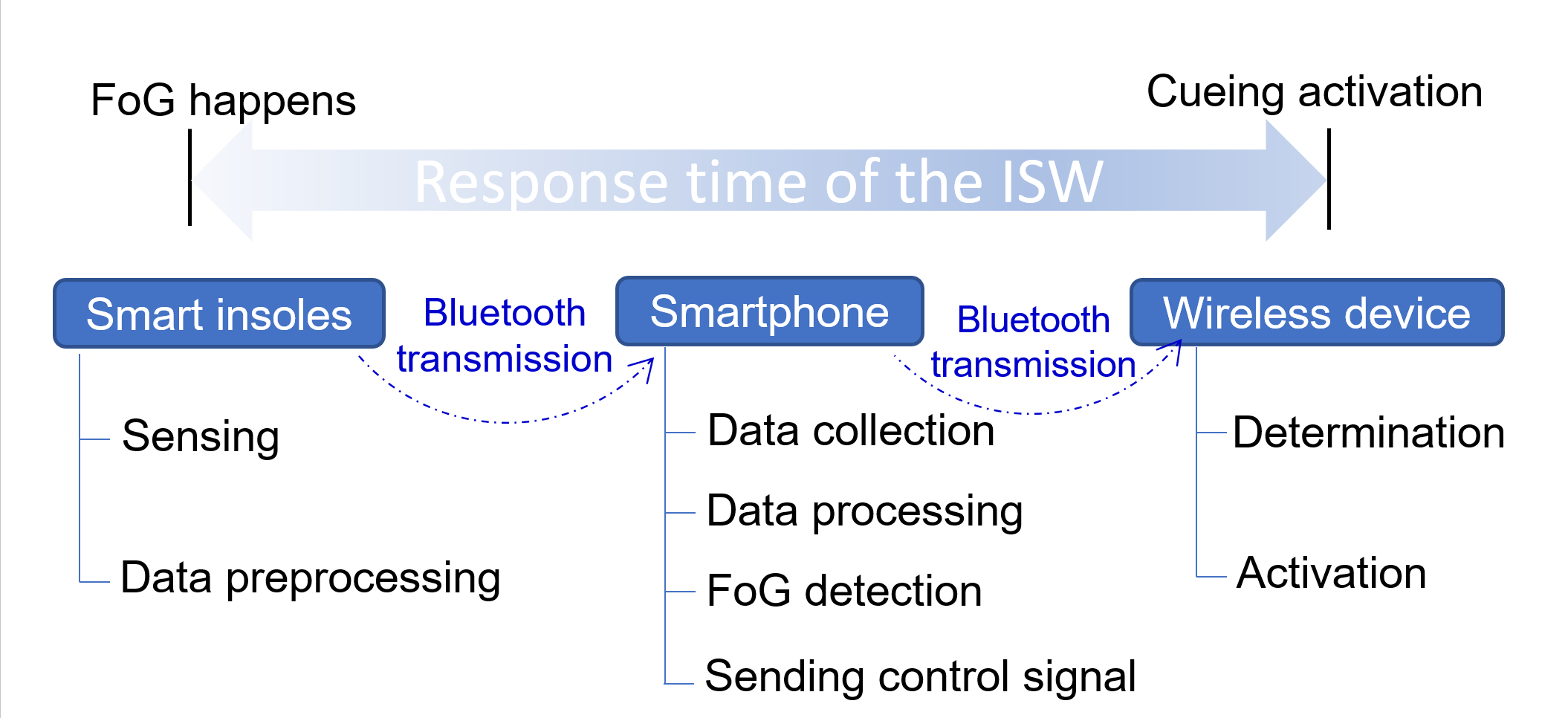 Fig. S6 ǀ Schematic of the response time from the onset of FoG to provision of cueing, including the time for sensing and data preprocessing in smart insoles, data transmission from smart insoles to the smartphone, data collection, data processing, FoG detection and sending control signal using smartphone, data transmission from smartphone to cueing devices, and determination and activation of the cueing devices.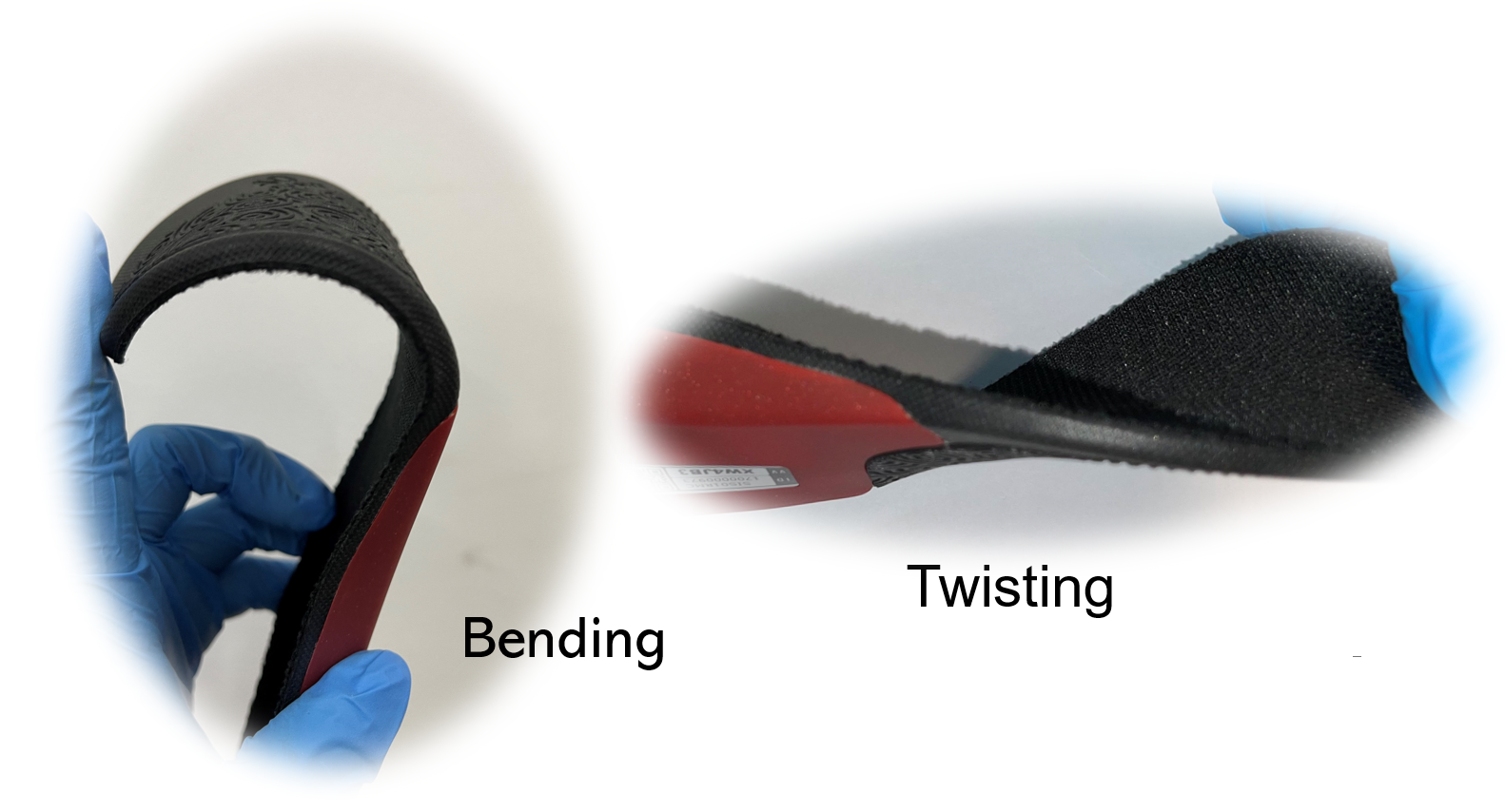 Figure S7ǀPhysical photo of smart insoles under bending and twisting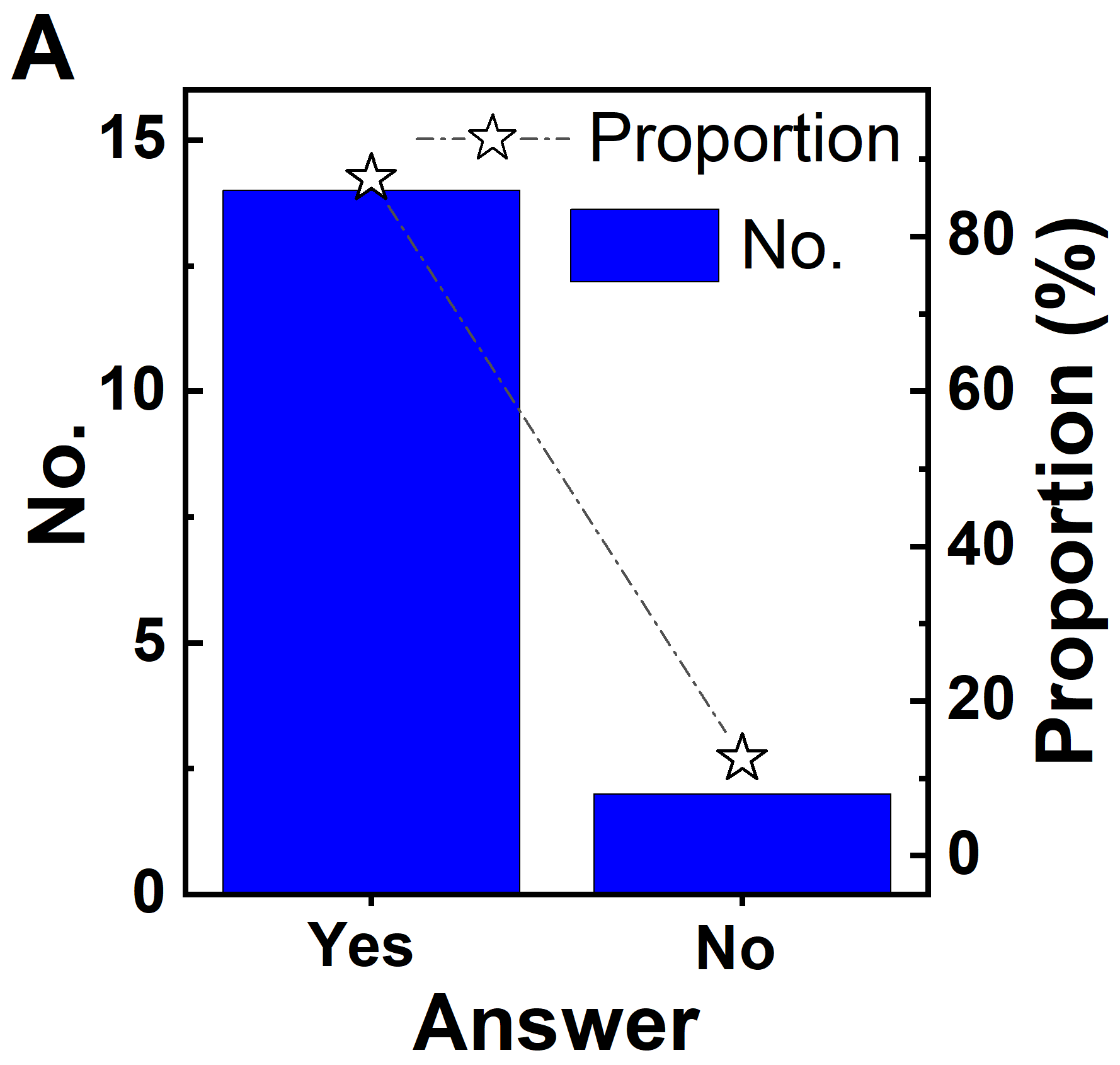 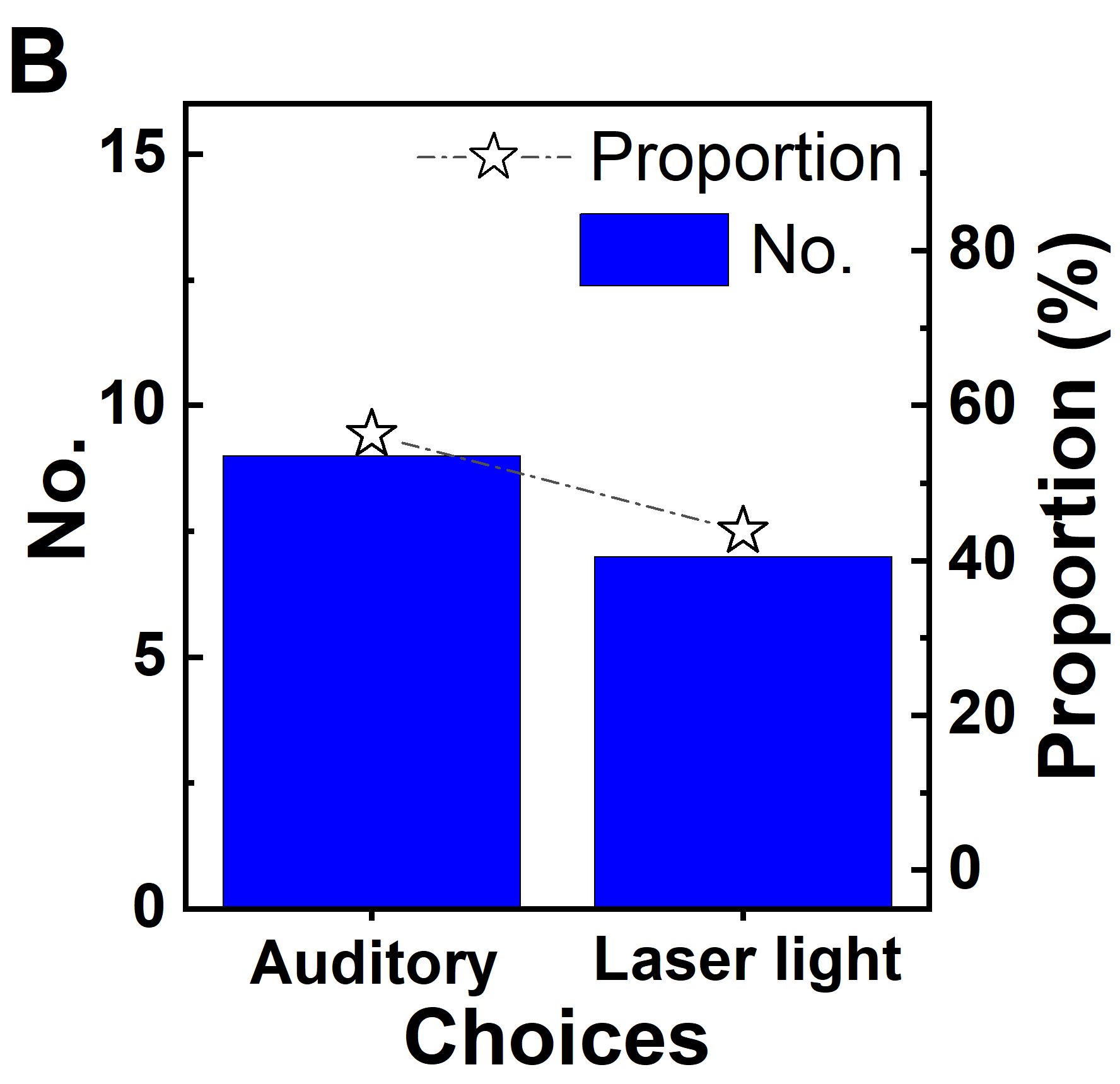 Fig. S8 ǀ Questionnaire results of assessment of cueing: A, Whether can the system improve the mobility? B, Preferred cueing.Results of questionnaire survey & user feedback. As shown in Fig. S9A of Supplementary Information, about 75 % of the subjects, scoring at 4 and 5, think that the smart insoles are comfortable. Others, scoring lower than 4, are purposely induced by wearing two insoles in one shoe or wearing mismatch insoles during trails, respectively. 94 % of subjects, scoring at 4 and 5, indicate that the laser light cue devices are comfortable (Supplementary Fig. S9B) and their weight is acceptable (Supplementary Fig. S9C). 69 % of subjects, scoring at 4 and 5, think that the whole wearable system is easy to use (Supplementary Fig. S9D). Moreover, though most of the subjects rarely used other APPs than communication APPs like WeChat or WhatsApp, 75 % of them confirm that the developed APP is easy to use (Supplementary Fig. S9E). As 5 devices are required to connect via Bluetooth to the cellphone before the wearable system works, some 25 % of them, scoring at 3, thought that the connection of Bluetooth is too complicated. In general, the hardware of the IWS is comfortable and easy to use. Moreover, 94 % of the subjects would like to apply the wearable system in the environment of indoor and outdoor (Supplementary Fig. S10A). Among them, 25 % have experience of using other cueing devices of laser walking sticks, and 75 % have not utilized any visual and auditory cues before (Supplementary Fig. S10B). 56 % of subjects prefer auditory (Supplementary Fig. S10C) may be due to better privacy than laser lights and higher sensitivity than haptic cues. Finally, 50 % of the subjects prefer that the cueing doesn’t need to switch off manually after overcoming FoG or false trigger because it is acceptable to have about 30 s cueing. 25 % of the subjects would like to switch off the cueing by the special movement of feet. 13 % would switch off the cueing device by APP manually and double-tap the Bluetooth devices, respectively (Supplementary Fig. S10D).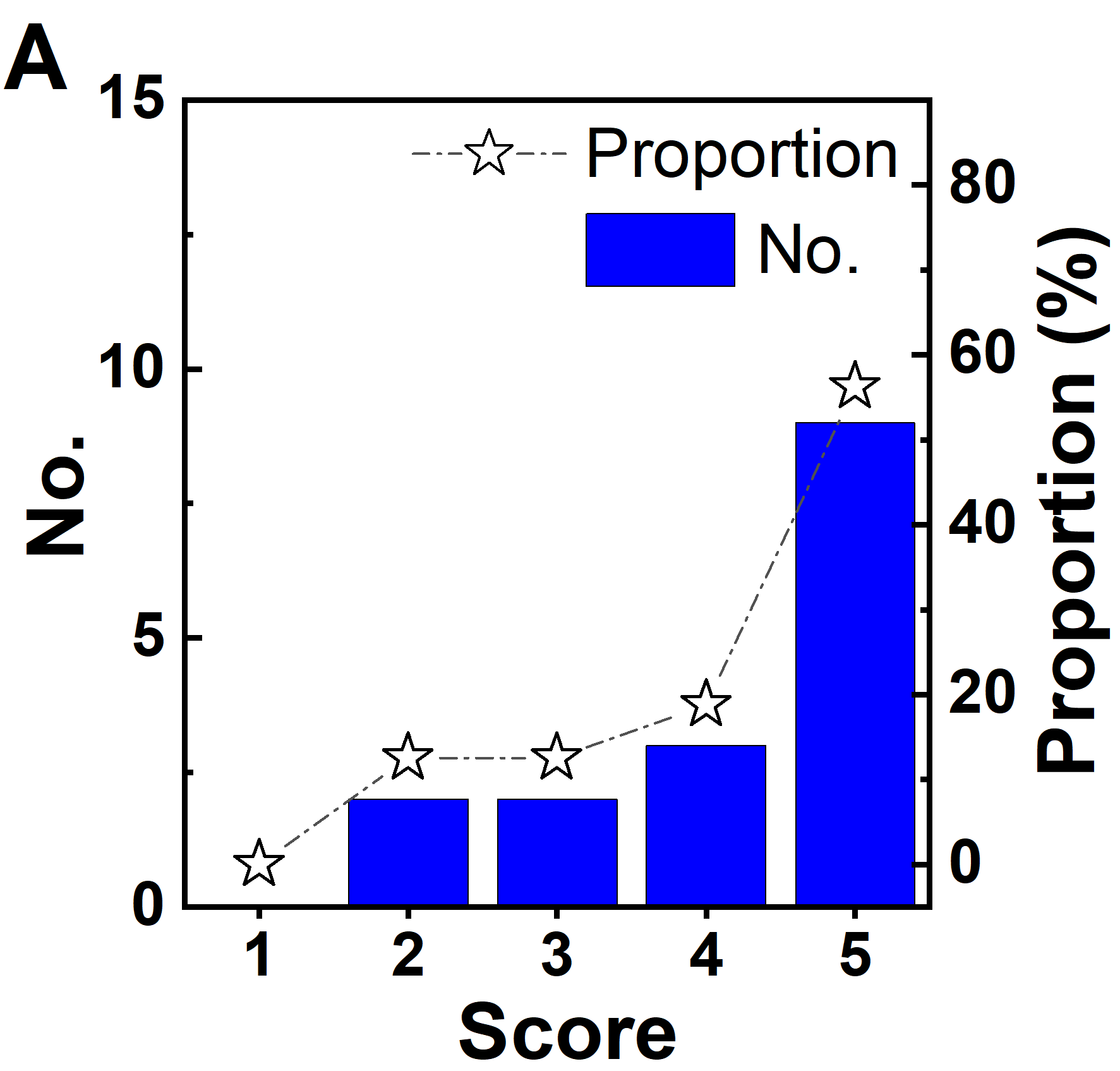 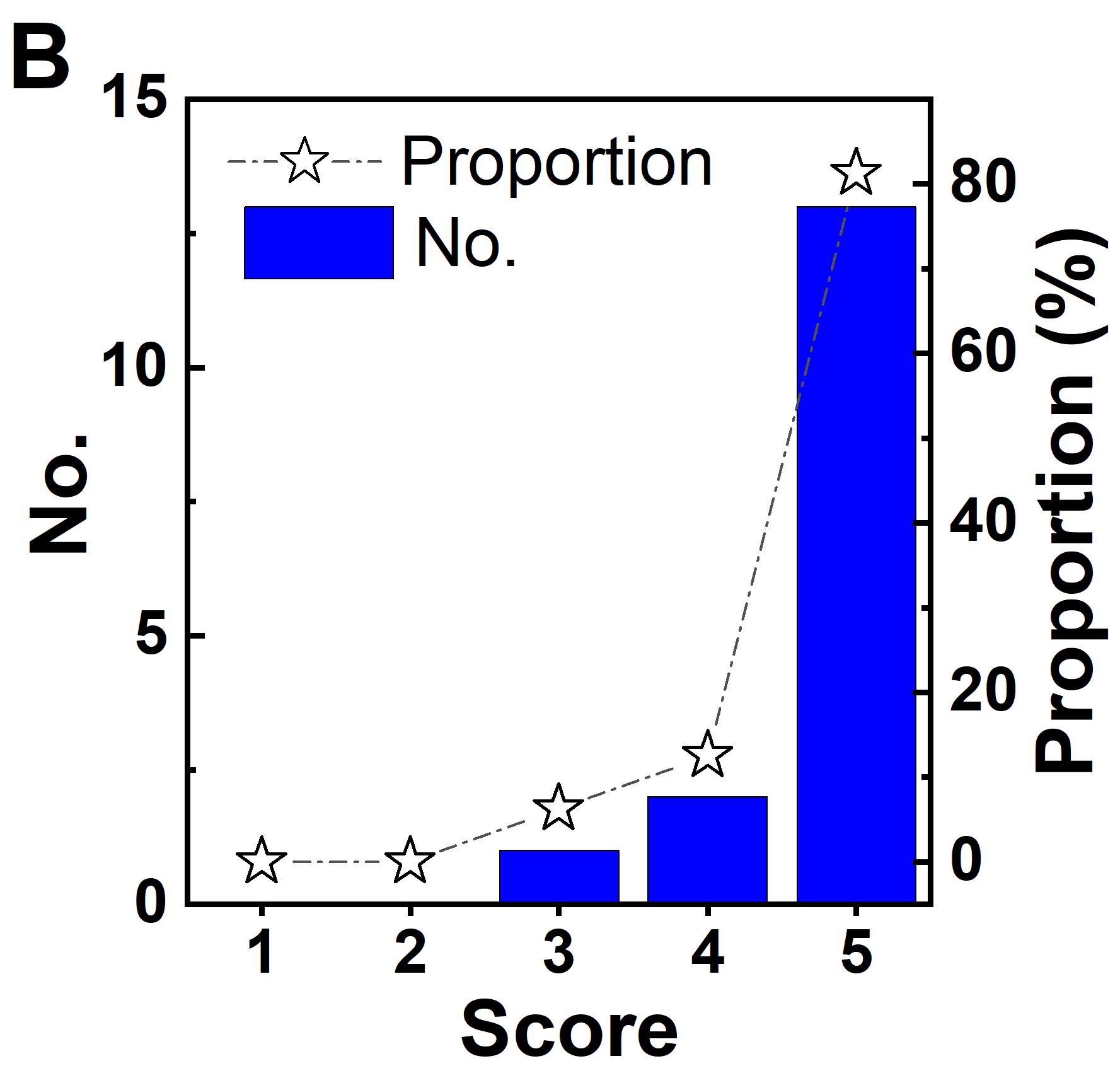 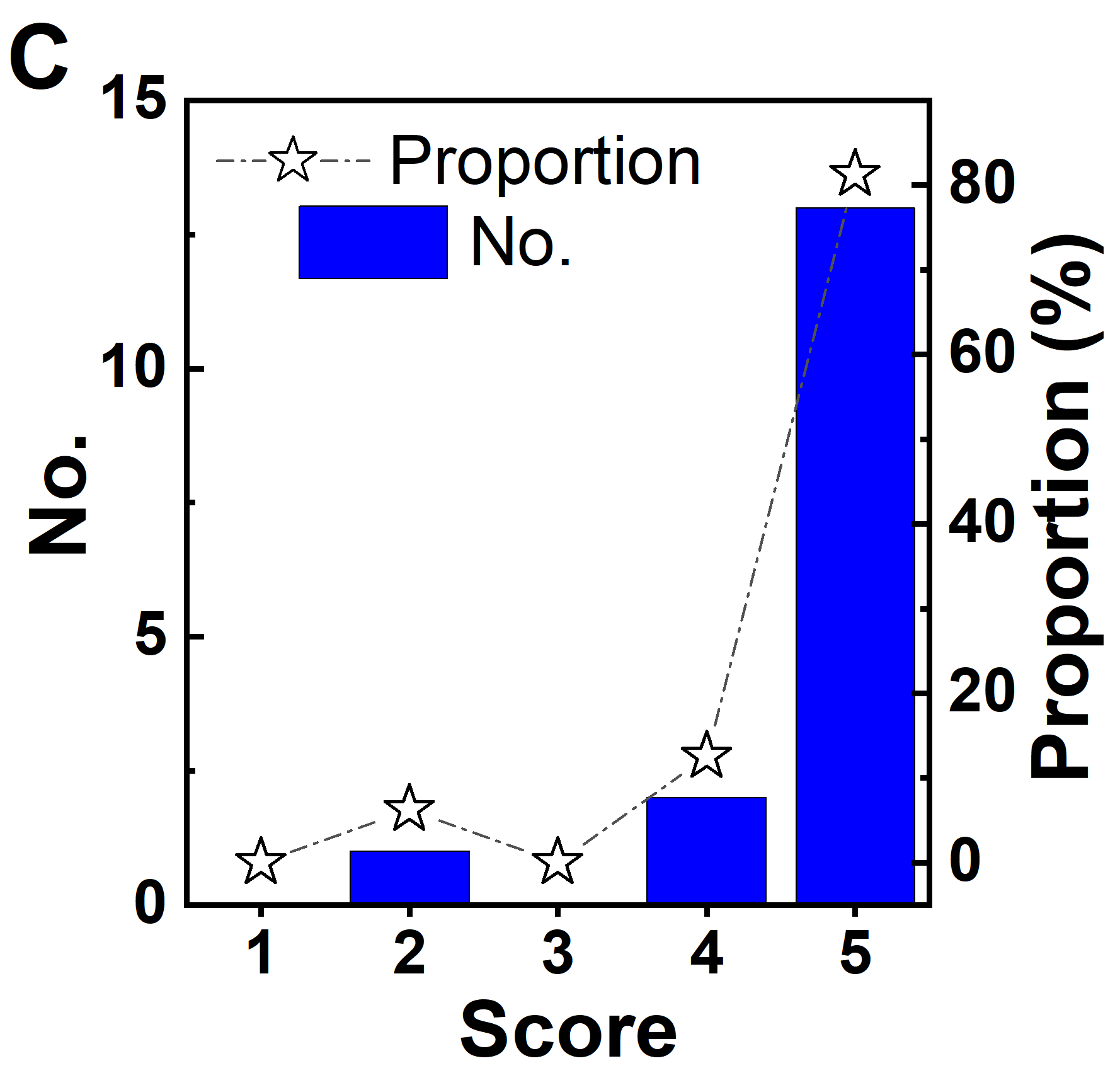 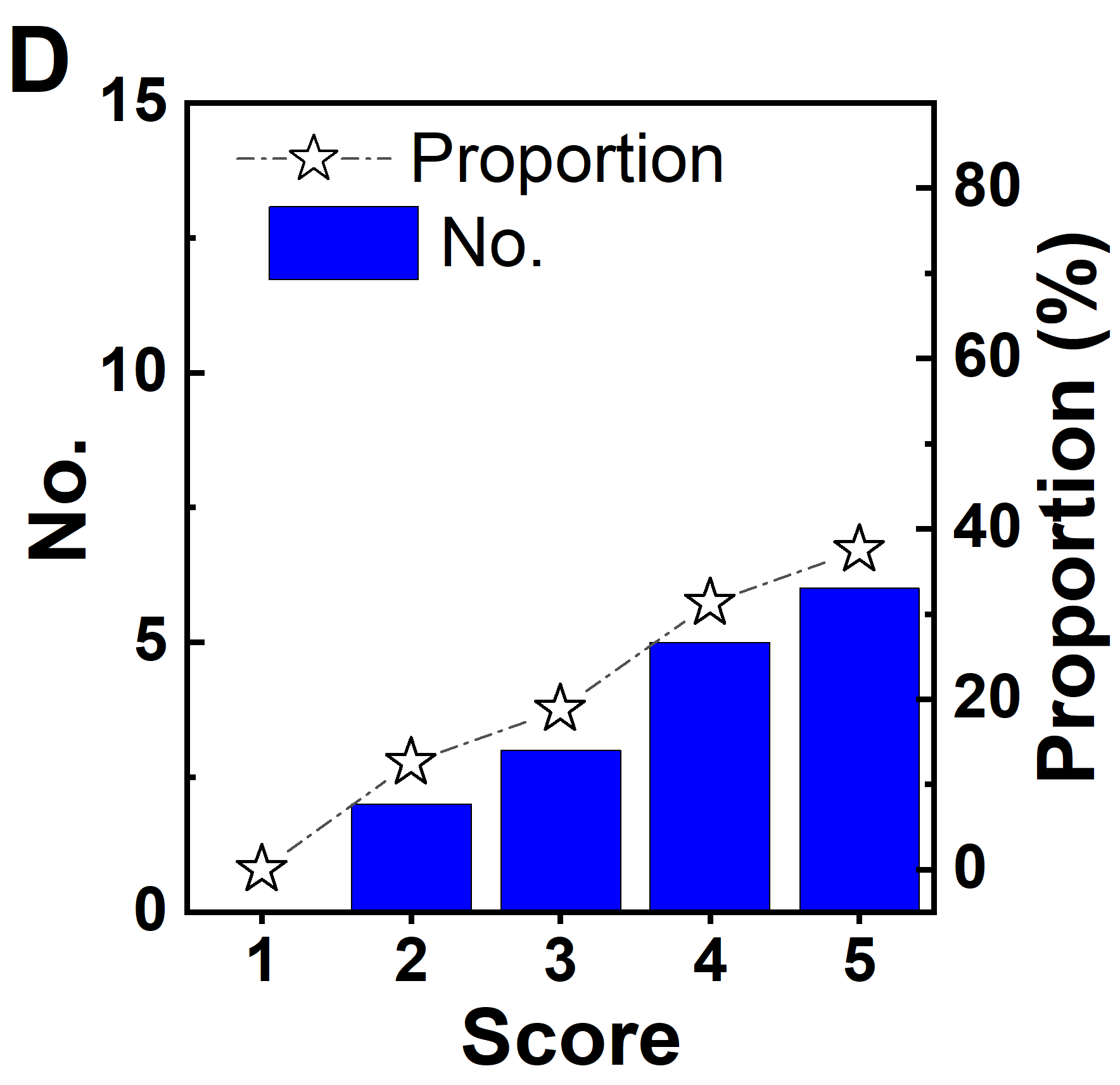 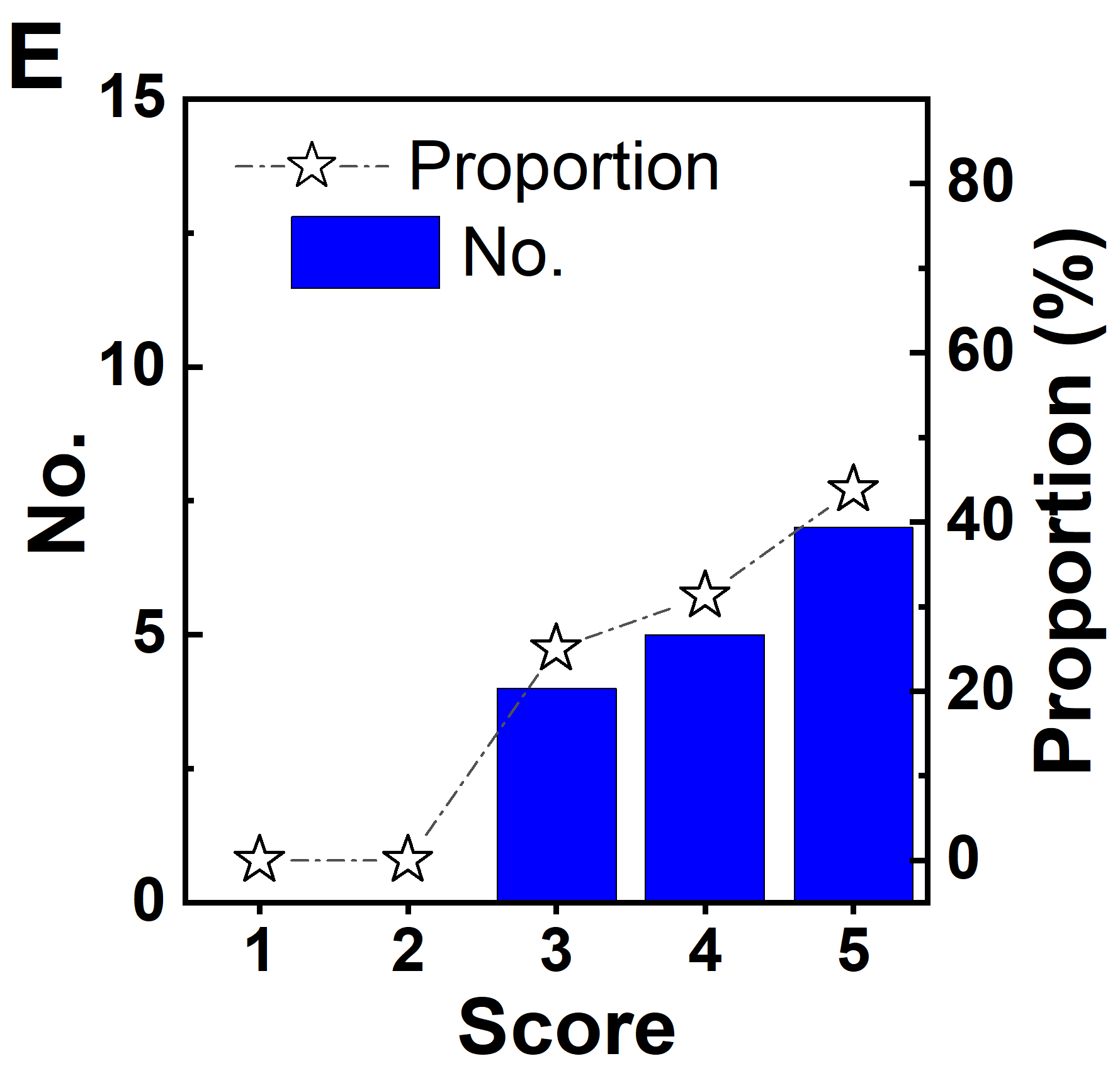 Fig. S9 ǀ Questionnaire results of comfortability and practicality of the system. A, Smart insoles are comfortable. B, The position of laser light is comfortable. C, The weight of laser light is acceptable. D, The whole set system is easy to wear. And E, APP is easy to use. 1-strongly disagree, 2-disagree, 3- nurture, 4-agree, 5-strongly agree.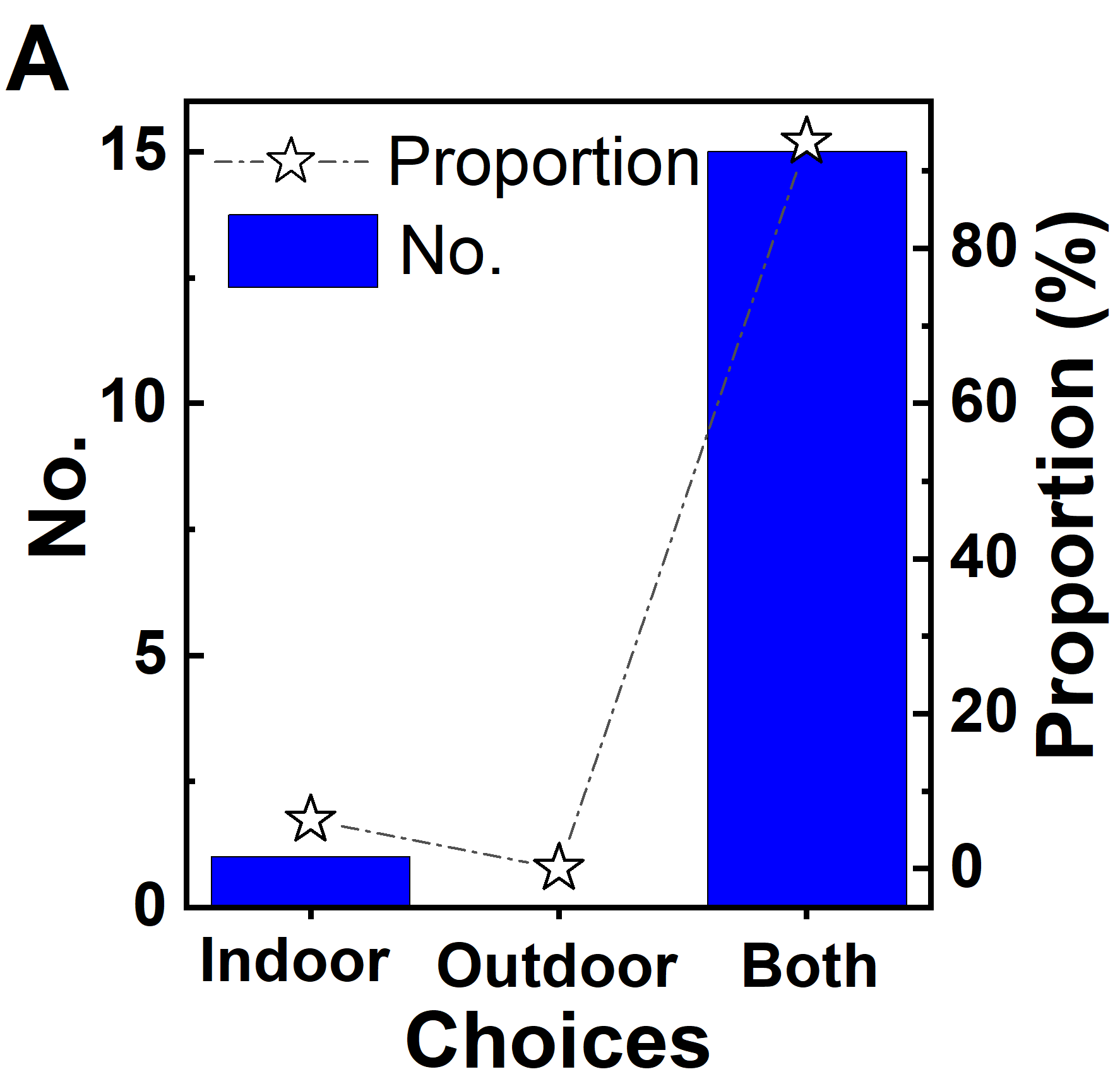 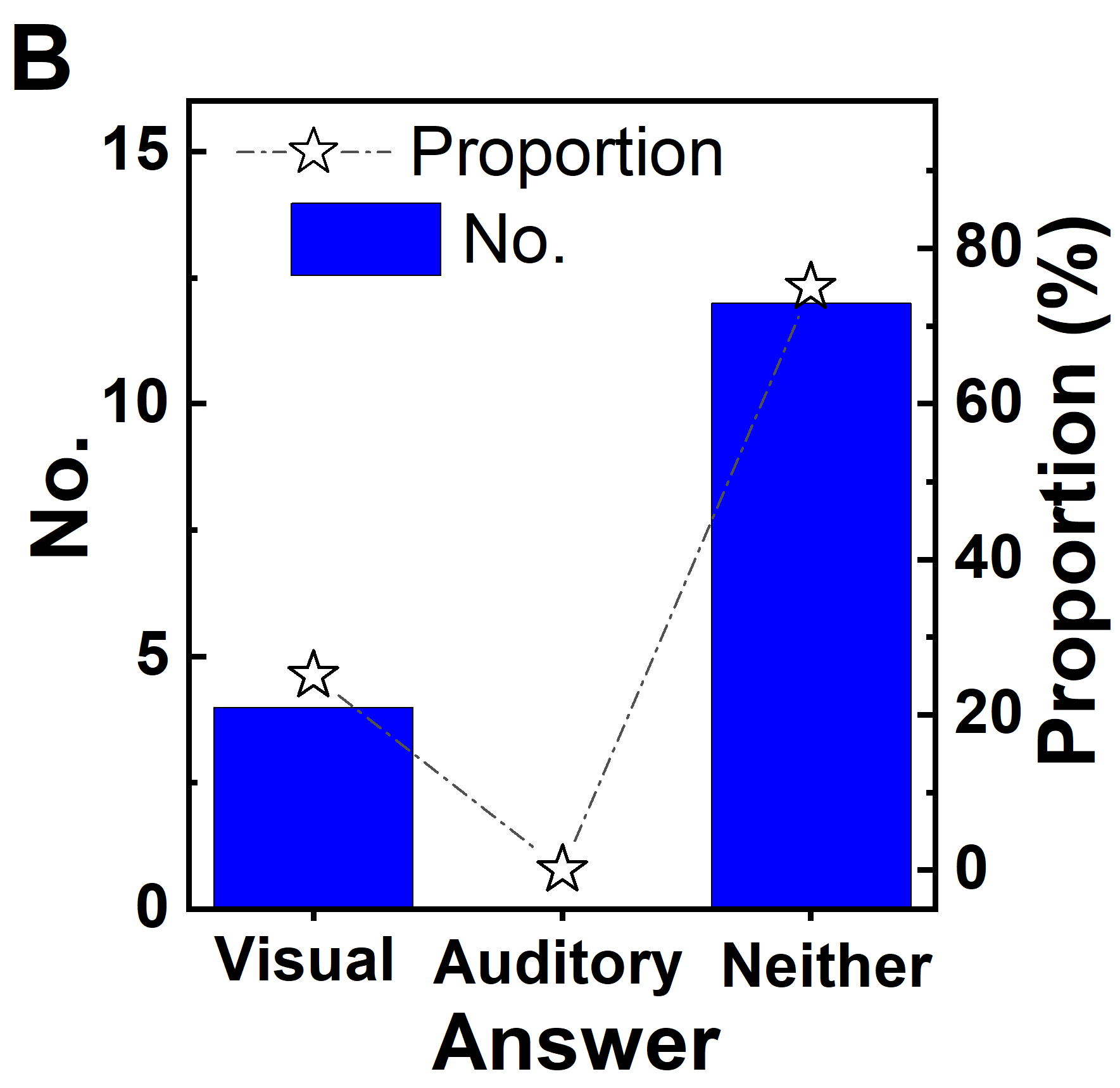 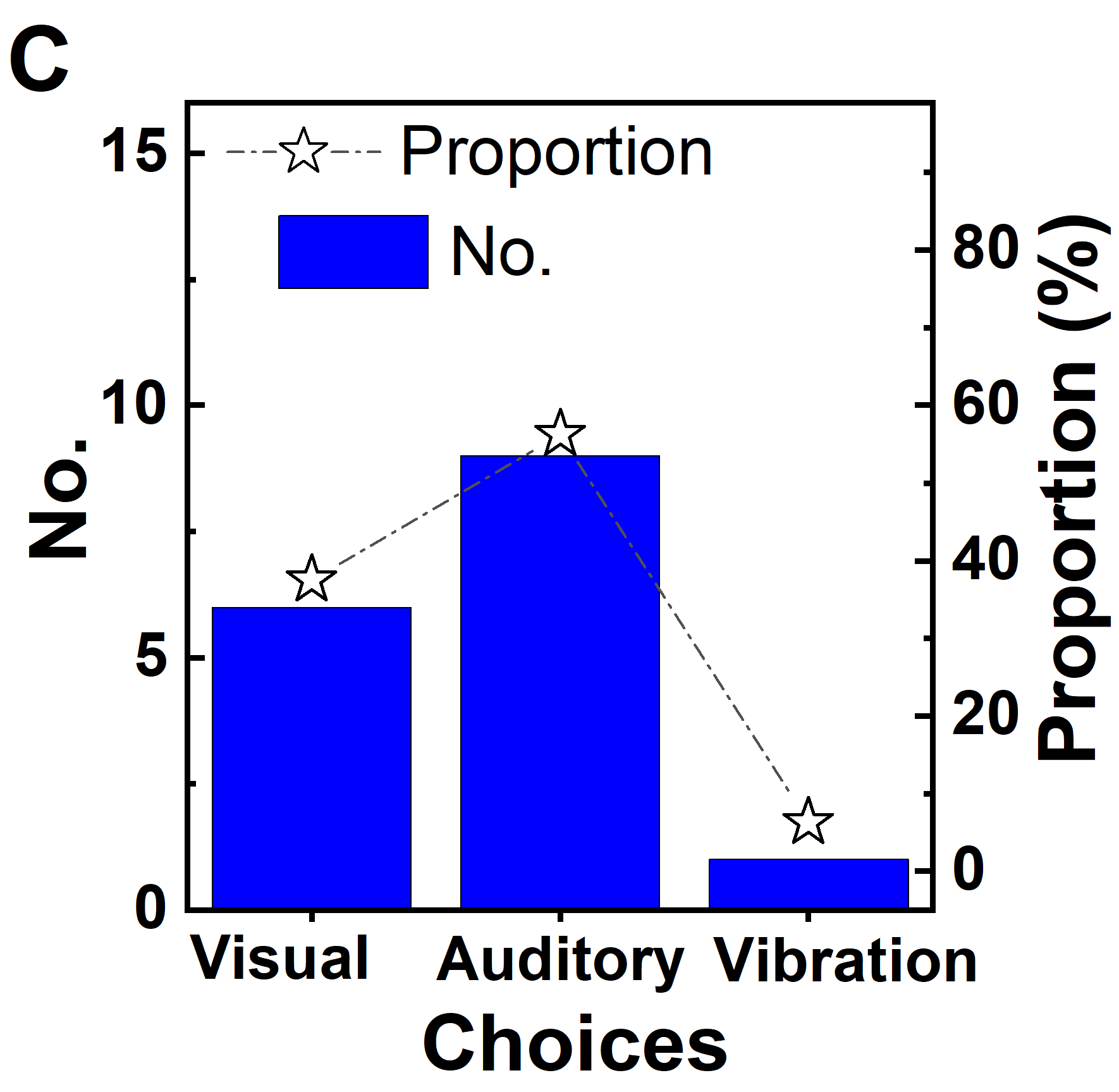 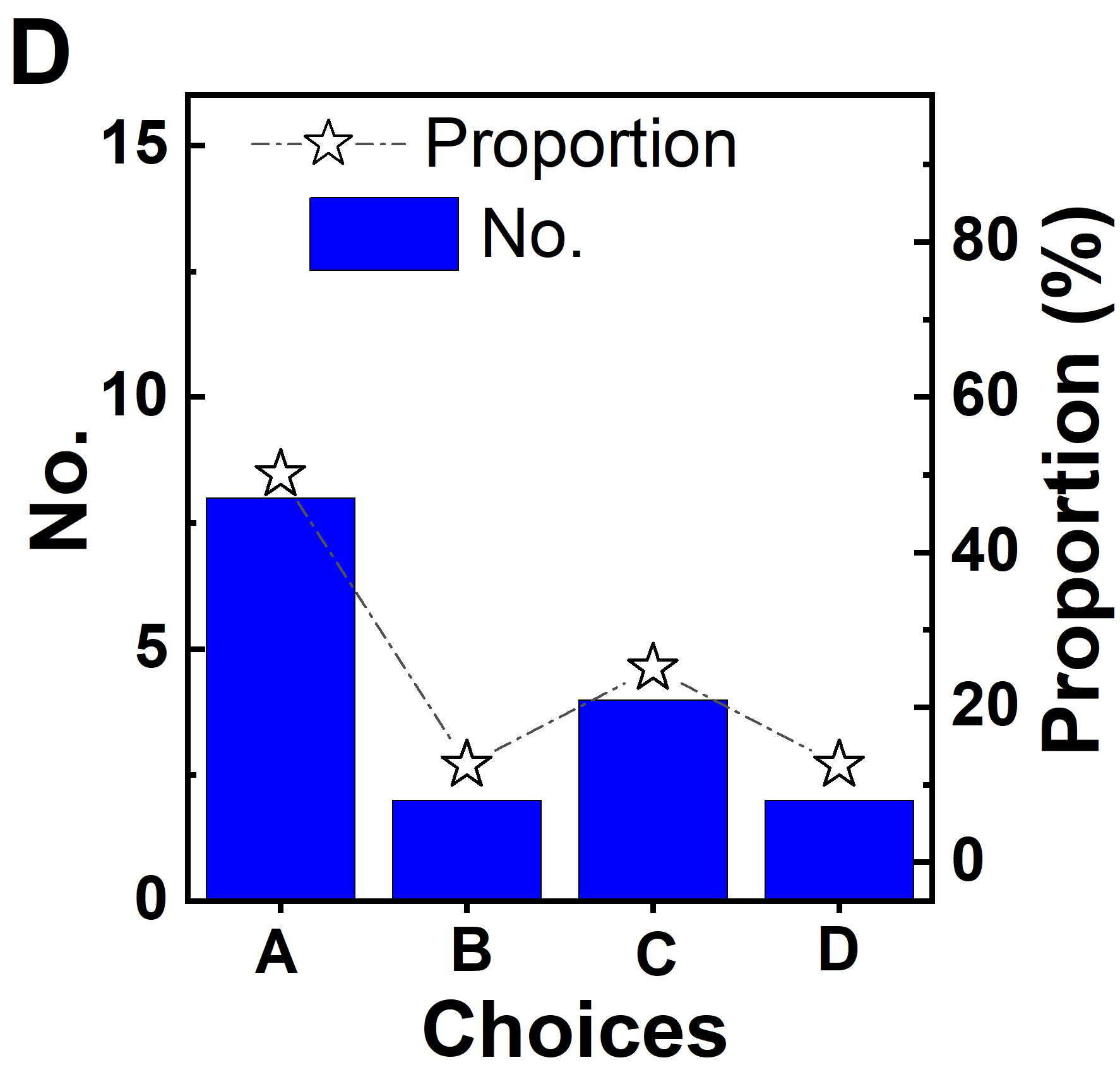 Fig. S10 ǀ Questionnaire results of suggestion for improvement. A, Environment of the usage. B, Did you use other cueing is effective for you? C, Which kind of cueing is effective for you? And D, Which method do you prefer to cancel the cueing if it is bother you? A-It is acceptable, don’t need to switch off, B-Control by APP manually, C-Switch off by the special movement of a foot, D-Double tap the Bluetooth device like the gestures of earphone.Supplementary TablesTable S1 Response time of bare PSUsNote: Initial threshold means the design threshold of the bare PSU. Each test has four cycles of compression and release. Table S2 Information of subjectsTable S3 Training and testing results for  and Table S4 Training and testing results for using  and Table S5 Response time for visual cueing and FoG as long double supportNote: There are several tests in one trial. Each continuous walking (two cycles) was a test. And the subject took a rest between the adjacent tests. Table S6 Response time for visual cueing and FoG as continuous short swingsNote: There are several tests in one trial. Each continuous walking (two cycles) was a test. And the subject took a rest between the adjacent tests. Reference Lorenzi, P., Rao, R., Romano, G., Kita, A., & Irrera, F. (2016). Mobile devices for the real-time detection of specific human motion disorders. IEEE Sensors Journal, 16(23), 8220-8227. https://doi.org/10.1109/JSEN.2016.2530944 Mikos, V., Heng, C.-H., Tay, A., Yen, S.-C., Chia, N. S. Y., Koh, K. M. L., Tan, D. M. L., & Au, W. L. (2019). A Wearable, Patient-Adaptive Freezing of Gait Detection System for Biofeedback Cueing in Parkinson's Disease. IEEE transactions on biomedical circuits and systems, 13(3), 503-515. https://doi.org/10.1109/TBCAS.2019.2914253 Initial threshold (kPa)Initial threshold (kPa)Test 1 (ms)Test 1 (ms)Test 1 (ms)Test 1 (ms)Test 2 (ms)Test 2 (ms)Test 2 (ms)Test 2 (ms)Test 3 (ms)Test 3 (ms)Test 3 (ms)Test 3 (ms)Average(std) (ms)20Loading1121111111111(0.3)20Unloading16242423252323232323232323(2.1)30Loading1111111110111(0.3)30Unloading25191817151616151716161717(2.6)40Loading1111111111111(0.0)40Unloading18191918191815181917181718(1.1)Subject IDGenderAgeWeightHeightH&Y　Shoe size(US)Trial IDSubject IDGenderyearskgcmH&Y　Shoe size(US)Trial ID1Male5260 169 2.5 42.0 1 2Male4055 165 3.0 39.0 2,73Female4855 158 2.5 37.0 3 4Female6155 158 2.5 37.0 4,55Male7670 172 2.5 42.0 6 6Male6758 165 2.5 41.0 8 7Male6174 165 3.0 43.0 9 8Male6172 170 3.0 41.5 10 9Male5863 168 2.5 42.0 11,1410Male6855 165 2.0 42.0 12 11Male6271 170 2.0 42.0 13 12Male6171 179 2.0 42.0 15 13Male6482 177 1.5 42.5 16 14Male7048 160 1.5 42.0 17 15Male6656 175 2.0 42.0 18 16Male7445 155 4.0 41.0 19 17Male6667 157 3.0 41.5 20,3218Male7062 165 1.5 42.5 21 19Male6266 170 1.5 42.0 22 20Male7962 170 1.5 42.0 23 21Male7258 165 2.0 42.0 24 22Male6062 162 3.0 41.0 27 23Male7351 155 2.0 41.0 28 24Male6974 187 3.0 41.0 29,5125Male6560 170 2.0 41.0 30 26Male5882 172 1.5 41.0 31 27Male7368 158 3.0 41.0 33 28Male7353 170 5.0 43.0 34,50 29Male6965 178 1.5 42.0 35 30Female6537 158 3.0 38.5 36 31Female5253 158 2.0 38.0 37 32Female6442 152 3.0 37.0 38 33Female6155 158 2.0 38.0 39 34Male6771 165 3.0 41.0 40 35Female6345 157 2.0 38.0 41 36Female6847 160 1.5 37.0 42 37Male7658 160 1.5 41.5 43 38Female6257 154 2.0 37.0 44 39Male7274 167 2.5 42.0 45 40Male8452 158 3.0 39.0 46 41Female5952 161 2.0 38.0 47 42Female6652 155 1.5 40.0 48 43Female7254 157 2.0 36.0 49 44Male3160178-42.025,26Random SubsetsRandom SubsetsPerformance for  (%)Performance for  (%)Performance for  (%)Performance for  (%)Performance for  (%)Performance for  (%)Random SubsetsRandom SubsetsSenSecAccSenSecAcc1stTraining97.29 97.66 97.62 100.00 97.35 97.35 1stTesting96.82 98.19 98.05 100.00 97.16 97.16 2ndTraining97.11 97.99 97.90 100.00 97.49 97.49 2ndTesting96.97 97.91 97.81 100.00 97.04 97.04 3rdTraining96.86 98.00 97.90 100.00 97.07 97.07 3rdTesting97.18 97.90 97.82 100.00 97.40 97.40 4thTraining97.29 97.66 97.62 100.00 97.35 97.35 4thTesting96.82 98.19 98.05 100.00 97.16 97.16 5thTraining96.69 97.97 97.85 100.00 97.40 97.40 5thTesting97.25 97.93 97.85 100.00 97.12 97.12 Mean ± stdTraining97.1±0.2 97.9±0.3 97.8±0.2 100.0±0.0 97.3±0.2 97.3±0.2Mean ± stdTesting97.0±0.2 98.0±0.2 97.9±0.2 100.0±0.0 97.2±0.2 97.2±0.2 Random SubsetsRandom SubsetsPerformance (%)Performance (%)Performance (%)Random SubsetsRandom SubsetsSenSecAcc1stTraining97.79 94.77 95.07 1stTesting97.44 95.09 95.34 2ndTraining97.60 95.25 95.49 2ndTesting97.59 94.68 94.99 3rdTraining97.55 94.85 95.08 3rdTesting97.67 95.02 95.33 4thTraining97.79 94.77 95.07 4thTesting97.44 95.09 95.34 5thTraining97.02 95.14 95.31 5thTesting97.97 94.78 95.14 Mean ± stdTraining97.5 ± 0.5 95.0 ±0.3 95.2 ±0.3 Mean ± stdTesting97.6 ± 0.4 94.9 ±0.3 95.2 ±0.3 No.The ith trialThe ith testResponse time (s)13910.3424030.4434040.5444080.7154220.2464240.4074250.4084270.2094280.34104640.26114640.36124730.34134730.44144740.36154740.33164770.28174770.43184770.38194920.56204930.23214950.23224960.26Average (std)--0.37 (0.12)Max--0.71Min--0.23No.The ith trialThe ith testResponse time (s)14010.37 24020.37 340120.27 44280.30 54490.37 64520.30 74850.73 84860.27 95050.27 105130.47 115150.37 Average (std)-　-0.37 (0.14)Max-　-　0.73 Min0.27